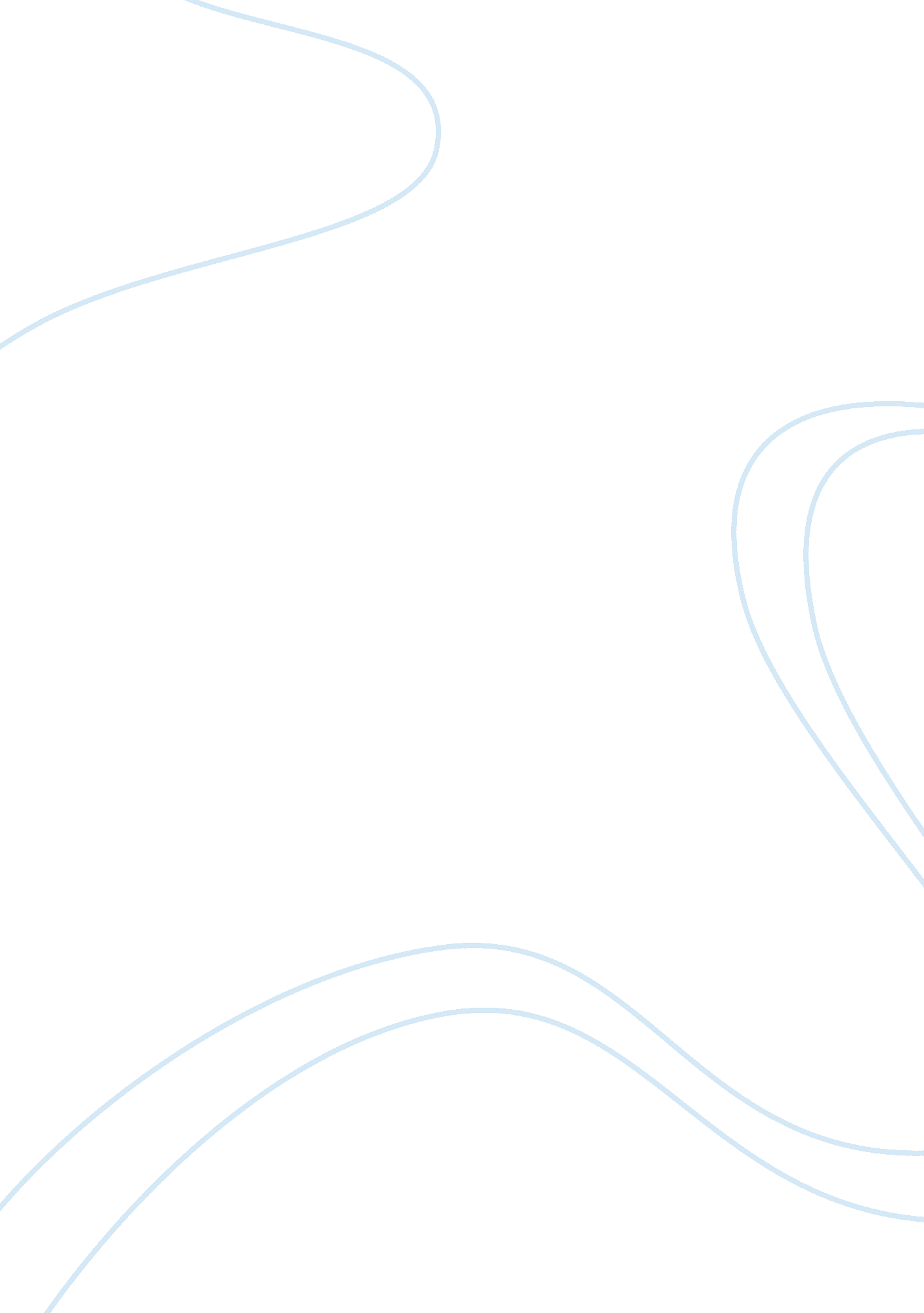 Uk restaurant industry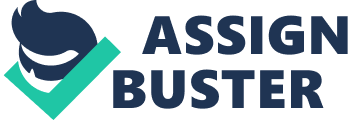 Introduction: Restaurant is a really of import word in footings of the UK civilization which is now a common topographic point for the British people to hang out and hold a nice clip. A eating house is a topographic point where the proprietor known as a restauranter prepares and serves nutrient, drinks and sweets to clients. It is done by the aid of the chef who prepares the nutrient. Previously there were hostels and tap houses which used to take at travellers. But the construct of eating house is to aim the local people besides. This study is written about Mr. Smith 's eating house where I am working as a director in Mr. Smith 's Restaurant. I will compose about the attack and construction of his eating house and how he should take the manner in his eating house. Undertaking 1 1. Compare and contrast different organisational constructions and civilizations within the UK eating house industry. Autonomic nervous system: before discoursing about organisational construction we should discourse about construction. A construction is when we put everything put together in a consecutive manner. Business have construction because all concern have to set together what they want to make. A clear construction makes it easier for the concern what the concern is upto. There are different organisational structures. as far as fayol said rules for organisational design and effectual disposal includes- 1 ) allotment of authorization to different places and people. 2 ) departmentation-differentiating the activities into little units. 3 ) the concatenation of authorization from the top to the underside of the organisation. 4 ) each individual should hold one higher-up which is the integrity of bid. 2 ) Analyse the relationship between the organisation construction and civilization of mr. smith 's eating house and how this affects the public presentation of his concern. Autonomic nervous system: The relationship of Mister Smith 's eating house is a level construction which means that it has a really few managerial degrees. it has really few concatenation of bid which means that it is a labor oriented company with many staffs. this construction has a broad span of control. This means that it encourages deputation and motivates people through occupation enrichment. It has a lower direction overhead cost. the people who have publicities are meaningful as the people earn their places by executing good for a batch of clip. besides they have a closer communicating between top degrees and lower direction. this will decidedly be a benefit for Mister Smith 's eating house. This is because the good communicating agencies between higher and lower direction means that they build up a really good correlativity in their public presentation in Mr. Smith 's eating house concern. The civilization is besides a really of import factor in his concern. Organisational construction comes with shared values which consists of direction manner which is the manner the direction is traveling to take the concern. It besides has some general aim like doing net income. They besides focus on the end product of the concern like the service and the feedback. They besides have norms that is the informal regulations. They might hold some symbols like any mottos or Sons for the concern. this is how the organisational construction and civilization is traveling to impact Smith 's concern. 3 ) Analyse the factors that may act upon single behavior of Mr. Smith Employees. Autonomic nervous system: The factors that might impact Mr. Smith Employees are- 1 ) Working Atmosphere -Working ambiance is a really of import factor for the employees. If the working status of the eating house is non good so Mr. Smith might non acquire the coveted end product that he wants from his employers. If the working status is such that the workers tend to acquire stressed so they can non concentrate on the work. Mr. Smith got to do certain that he gives his workers a emphasis free working environment. 2 ) Wage -Salary is a large factor in work. If the workers in the eating house do non acquire the desired wage so it will take to a catastrophe in footings of running concern. Mr. Smith should hold a good expression on each and every workers wages whether they are in the right paysheet or non. 3 ) Motivation -Workers should be rewarded harmonizing to their work. If anybody has the capacity to go a director of the eating house he should be given a first precedence than any other worker. If the worker gets demotivated severely it will decidedly hold a bad affect on his work and therefore in the concern. This will ensue in a bad single behavior in his concern. 4 ) Analyse how organisational theory underpins rules and patterns of organizing and of direction. How would this impact on the creative activity of the new concatenation of restaurants. P4 Autonomic nervous system: Organisational theory is the application of scientific cognition in technology and other signifiers of engineering that has brought such dramatic alterations in the material context of our lives over the past century. ( Kast and Rosenzweig1970 ) . it consists of scientific direction which is the application of scientific methods in order to see production undertaking expeditiously. it consists of four principles. i ) to develop a scientific attack to see one 's work. ii ) scientifically teach, train and develop each worker. iii ) cooperate with workers so that occupations matches the programs and principles. iv ) to guarantee that we have the right division of labor. This will hold a really large impact on the creative activity of new eating house. This is because the direction got to see that everything the direction does goes in the right manner scientifically every bit good as expeditiously. they have to enroll the right people and they have to give him the right topographic point to work. If this does non go on in the start so the concern will non hold to wait so long to see that they are confronting a loss. Besides there can be a possible development of labor. We can besides speak about systematic direction. It is the systemized fabrication operation. they have to be in a system that is to put to death it in the right clip and right place. also the coordination of processs and procedures is really of import as they are built internally. In the instance of the eating house fabrication or in this instance working systemically is really of import. The workers have to correlate their work easy. Though there is a job in this direction. They tend to disregard the point of view of workers which will convey a bad impact in the beat of work that they are making. 5 ) Compare the different attacks to direction and theories of organisation that mr. smith could utilize in two of his eating houses. Management and scientific theory. 6 ) Explain different motivational theories and their application within the new concern. maslow Autonomic nervous system: 9 ) Describe the nature of groups and group behavior within administrations. Autonomic nervous system: the term group can be defined as two or more individual working together for a common intent. When people work in groups instead than as persons, the ends of the organisation can be easy achieved. However, working in a group is a undertaking. Group dynamics refers to the interactions between the members of a group. A work group of an organisation is the chief foundation for the societal individuality of employees in that organisation. 